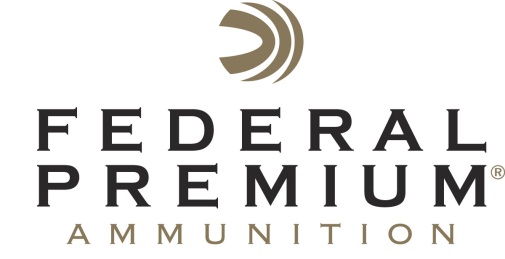 Contact: JJ ReichCommunications ManagerShooting Sports	763-323-3862FOR IMMEDIATE RELEASE 		       E-mail: Vistapressroom@vistaoutdoor.comFederal Premium Introduces B.O.R. Lock Lead Muzzleloader BulletANOKA, Minnesota – September 17, 2015 – Last fall, Federal Premium® transformed muzzleloader capabilities with the B.O.R. Lock MZ™ System and the Trophy Copper Muzzleloader Bullet. Now, that technology expands to include a new hard-hitting lead version. Shipments of this new product are currently being delivered.Like its predecessor, the B.O.R. Lock MZ Lead Bullet provides outstanding accuracy in a non-sabot design that’s easy to load, scrubs fouling from the breech and ensures consistent bullet seating. The system’s polymer cup is attached to the bullet base, and is pushed forward onto raised bands along the bullet shank during ignition. This expands the cup’s diameter, engaging the rifling and optimizing velocity and accuracy. The rear of the B.O.R. Lock MZ cup features a hard, fiber-reinforced polymer ring that scours fouling from the breech as the bullet is pushed into place. This decreases the need to clean between shots and makes it easy to seat the bullet at the exact same depth for every shot. Because there’s no bulky sabot, required loading force averages about half that of most sabot bullets.Features & BenefitsB.O.R. Lock MZ System: Expanding polymer base cup engages rifling and seals the bore for extraordinary velocity and accuracyRequired loading force averages about half that of most sabotsFouling-cutting ring scours powder residue from the breech as the bullet is loaded, resulting in consistent seating and reducing the need to clean between shotsTough, hard-hitting lead bullet with a polymer tipPart No. / Description / MSRPPMZ50LMZ1 / Lead Muzzleloader Bullet, 50-caliber, 350 grain / $24.95Federal Premium is a brand of Vista Outdoor Inc., an outdoor sports and recreation company. For more information on Federal Premium, go to www.federalpremium.com. About Vista Outdoor Inc.Vista Outdoor is a leading global designer, manufacturer and marketer in the growing outdoor sports and recreation markets. The company operates in two segments, Shooting Sports and Outdoor Products, and has more than 30 well-recognized brands that provide consumers with a range of performance-driven, high-quality and innovative products in the ammunition, firearms and outdoor accessories categories. Vista Outdoor products are sold at leading retailers and distributors across North America and worldwide. Vista Outdoor is headquartered in Utah and has manufacturing operations and facilities in 10 U.S. States, Puerto Rico, Mexico and Canada along with international sales and sourcing operations in Canada, Europe, Australia, New Zealand and Asia. For news and information visit www.vistaoutdoor.com or follow us on Twitter @VistaOutdoorInc and Facebook at www.facebook.com/vistaoutdoor. ###